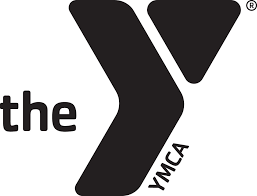 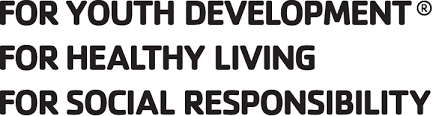 adding game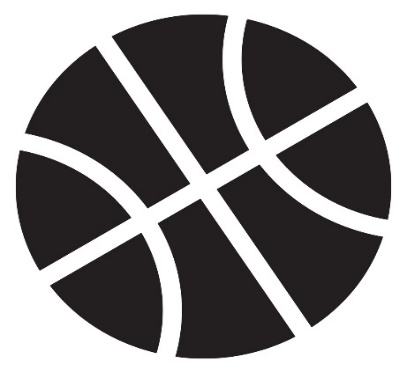 to fitnessSPORTS & RECREATIONAdult Men’s Basketball League 2022Tuesdays, February 22ND – April 5  (PLUS season ending tournament)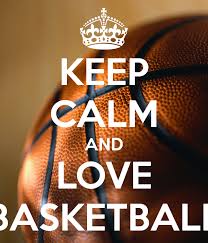 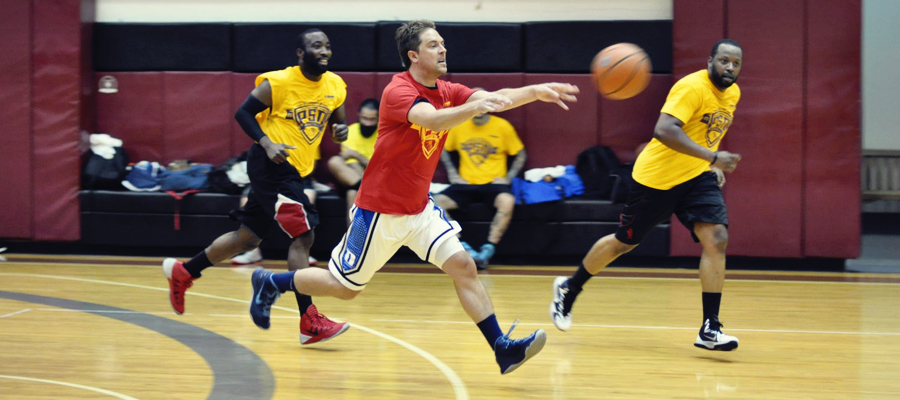 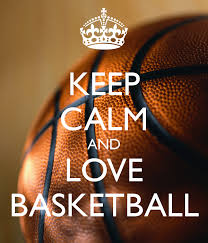 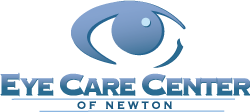 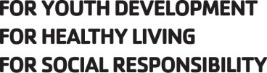 Adult Men’s Basketball LeagueThis is a 5 v 5 full-court league. Teams are comprised of a Maximum of 8 players. There is a regular season plus season ending tournament. League jerseys are provided.  We encourage teams to register as a team. If you are interested in playing and do not have a team, please contact Scott Taylor at scott.taylor@newtonymca.org or 641-792-4006.Who:	Men 9th grade and olderWhen:	Tuesdays, February 22nd   - April 5, 2022 (plus season ending tournament)Where:	YMCA Large GymContact:	Scott Taylor, Youth & Adult Sports Director at scott.taylor@newtonymca.orgFee:		$28.00 mEMBER $56.00 nONMEMBERDeadline:	February 12, 2021Newton YMCA – Adult Winter Men’s Basketball League – 2022Name: 		Gender: 		Birthdate: 	Address: 	City: 			Zip: 	Phone#: 		Cell#: 	Emergency Contact: 		Phone#: 		Relationship: 	Email: 		T-Shirt Size (circle):	S	M	L	XL	2XTeam Name: 		Team Captain: 	Team Members: (Minimum 6 players; Up to 8 players on a team)	Number of years in league: 	1		4		7	2		5		8	3		6		9	I hereby certify that I am in normal health and capable of safe participation in the sports program. I assume all risk(s) and hazards incidental to the conduct of this program and for the transportation to and from the program. I hereby authorize the YMCA to obtain medical treatment for me in the event that the emergency contact cannot be reached.I support the YMCA Sports philosophy, which is based on participation, fun, physical fitness and health, skill development, teamwork, fair play, family involvement, and volunteer leadership.I give the Newton YMCA permission to obtain pictures of me while competing for the purposes of marketing the program.Signature 		Date	